Новый год 2017(фотоотчет)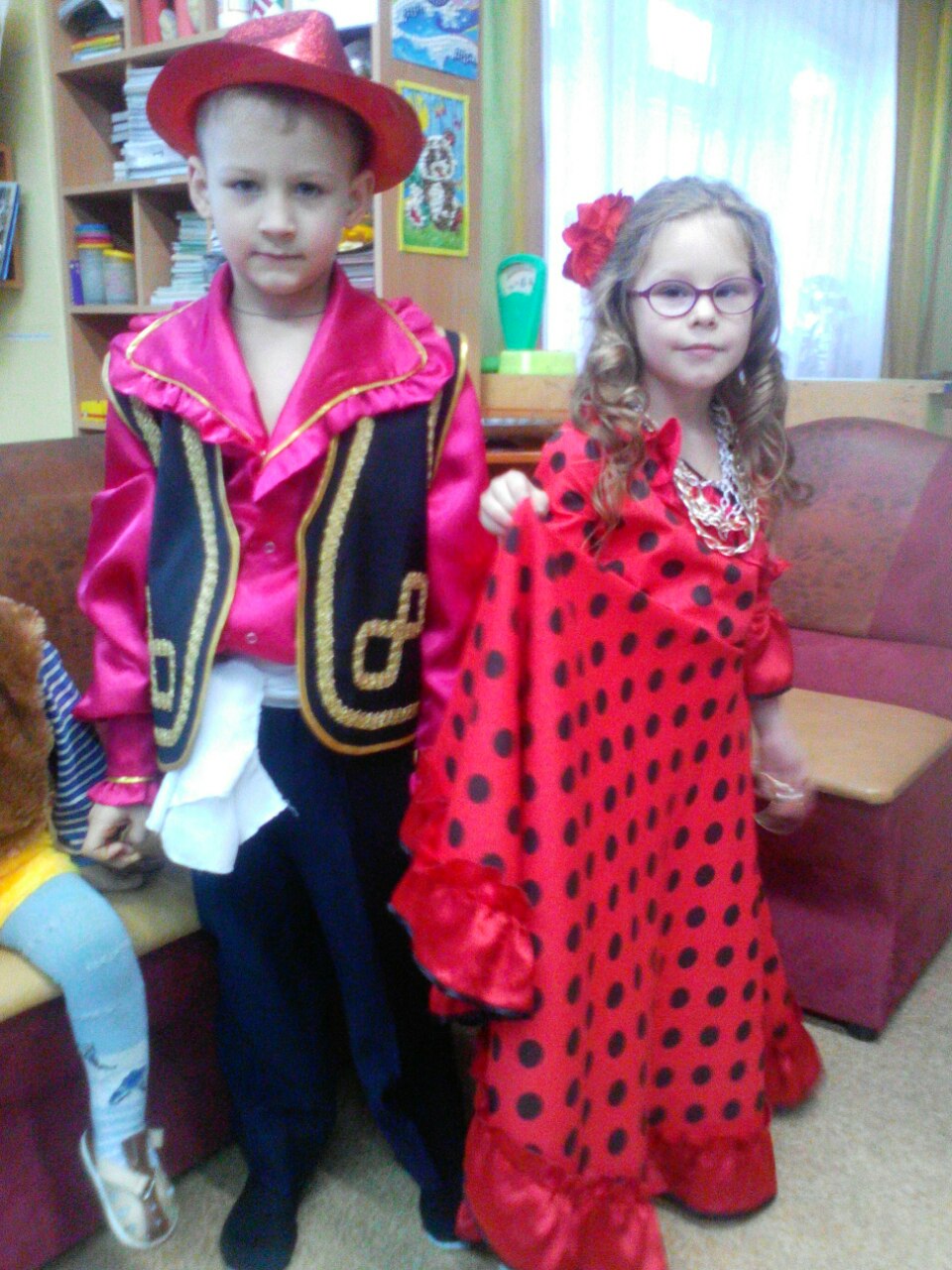 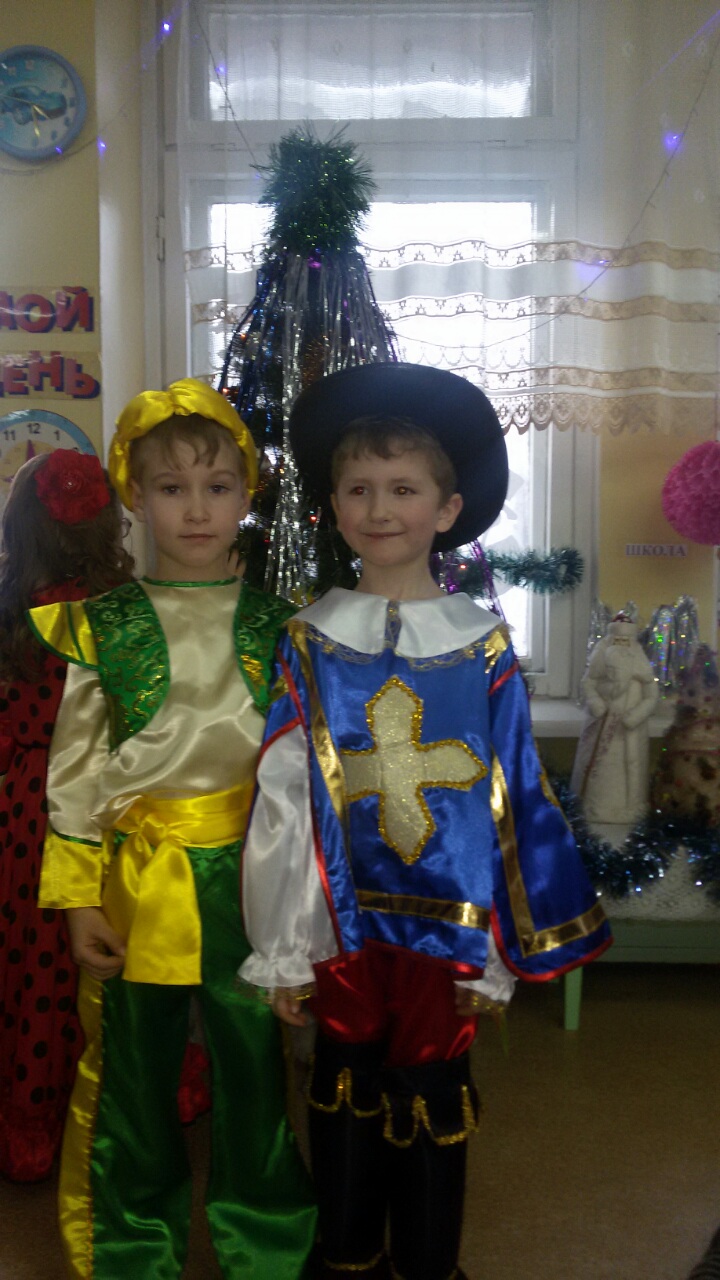 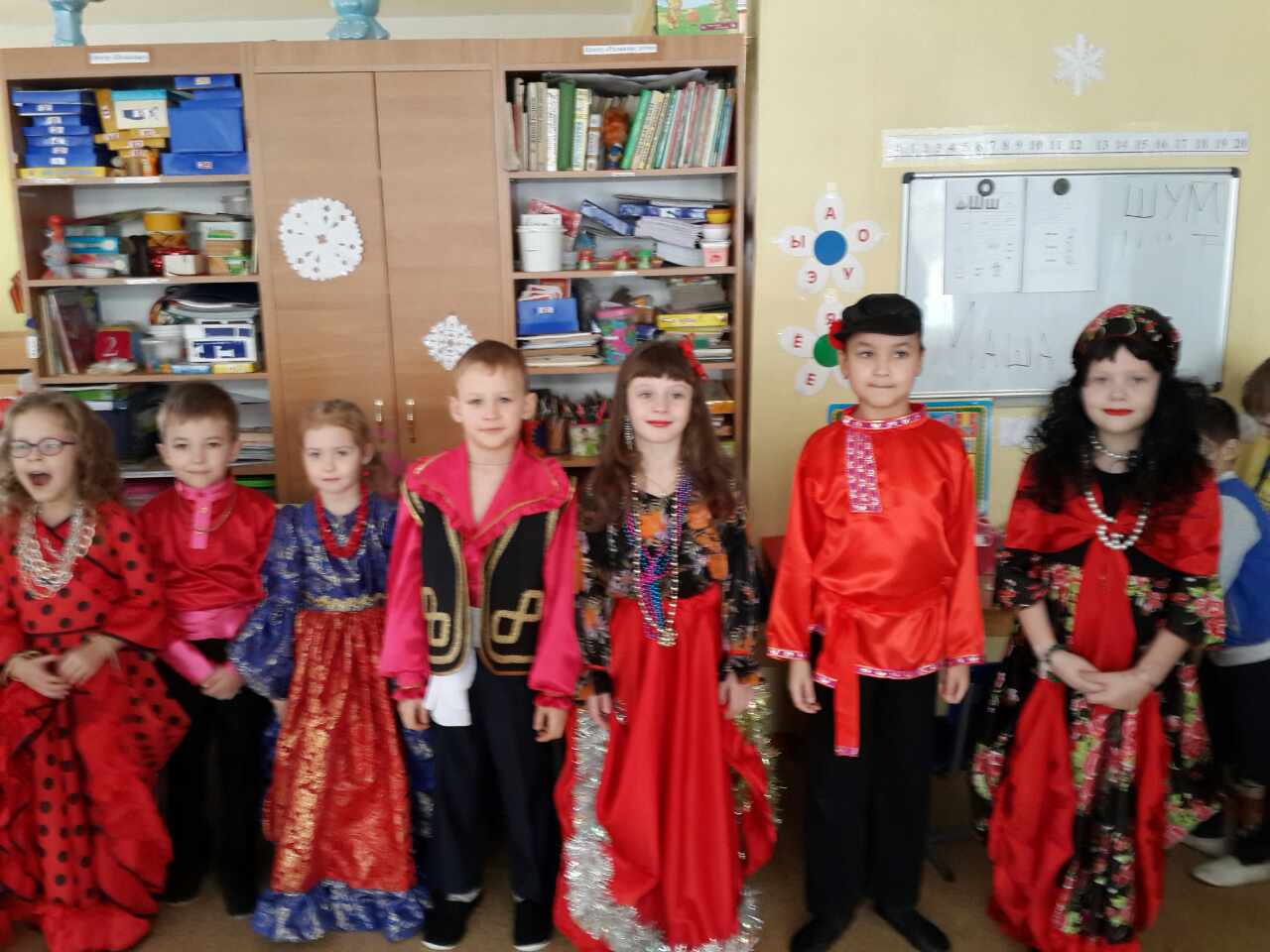 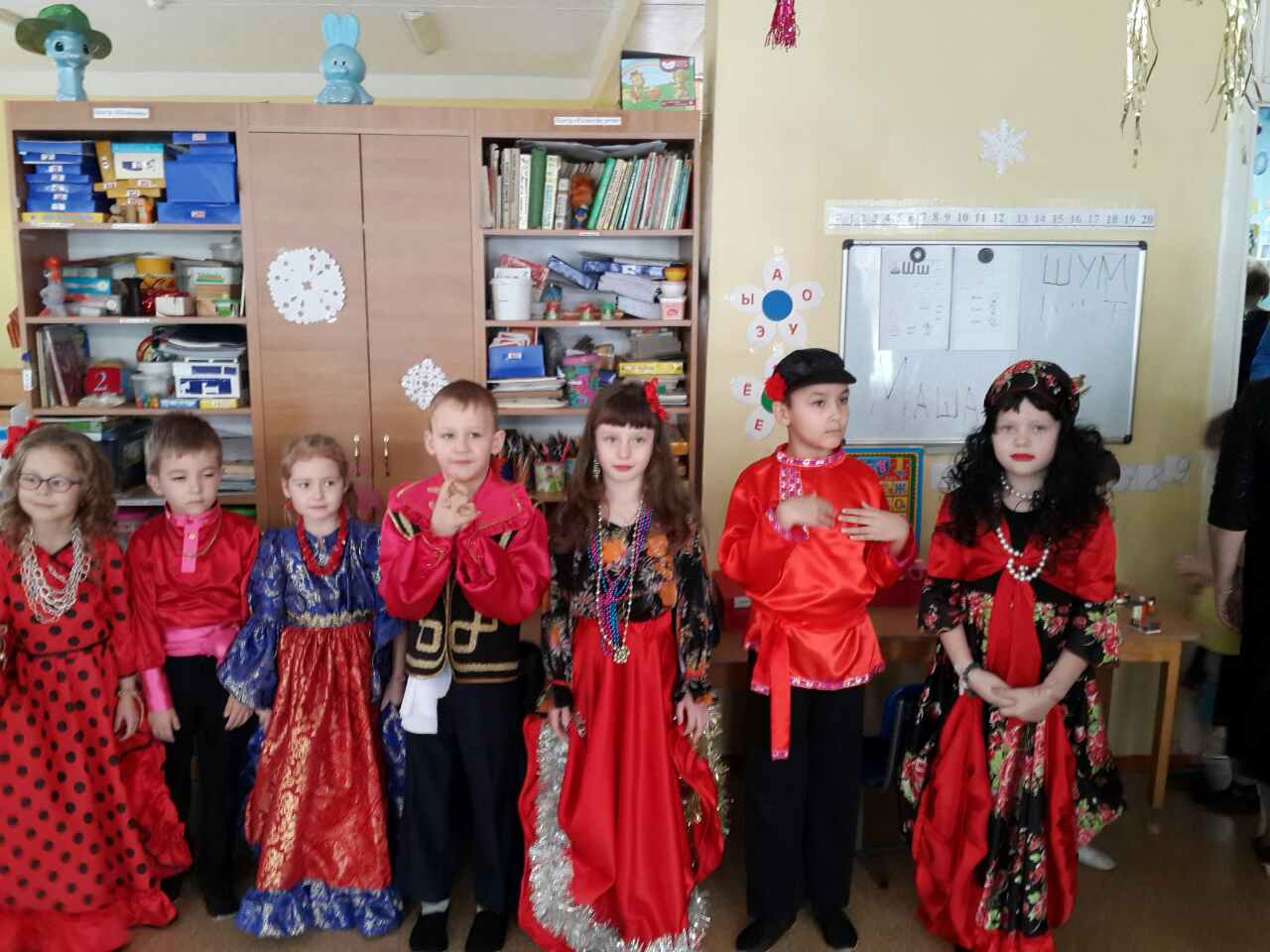 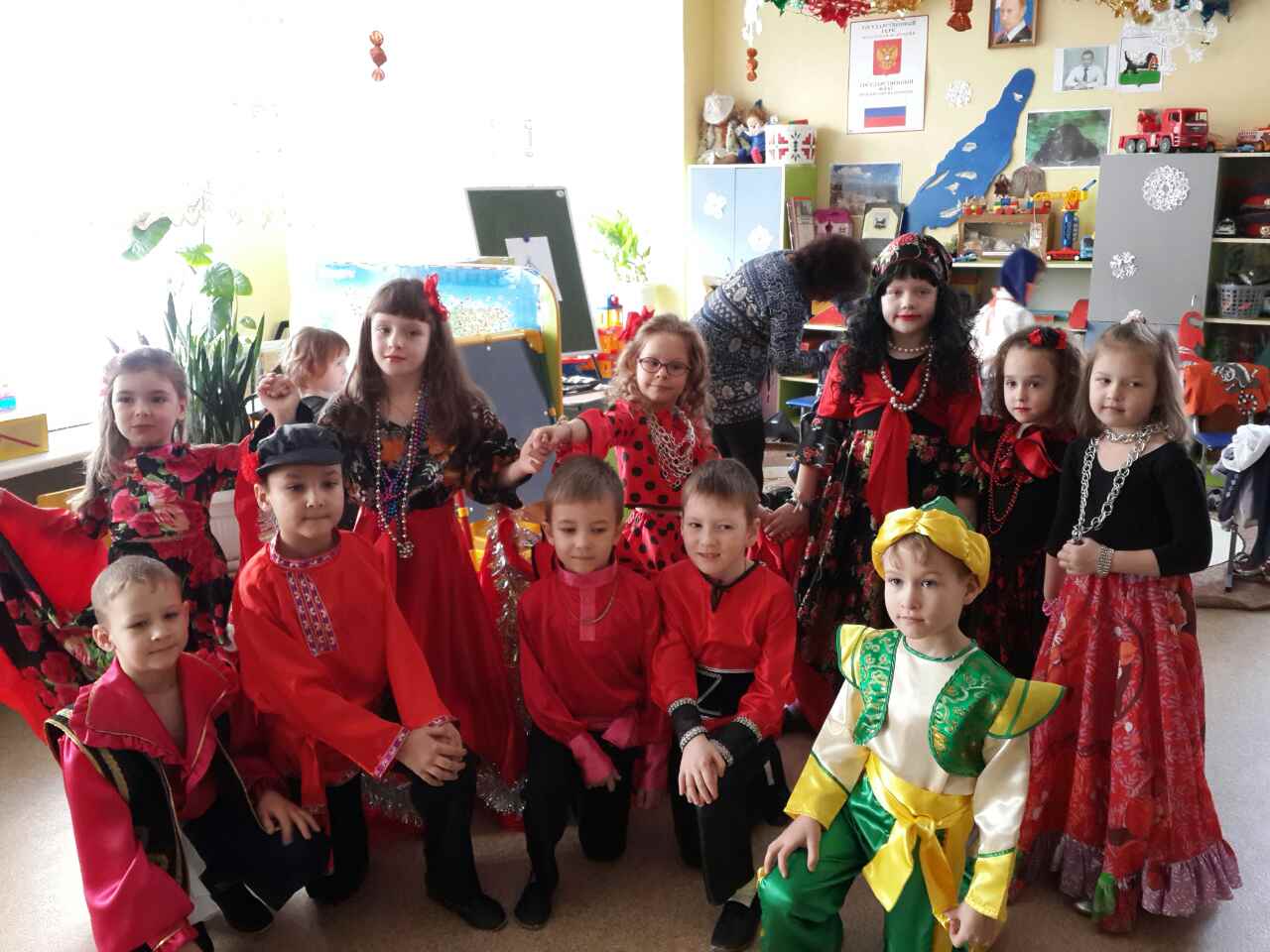 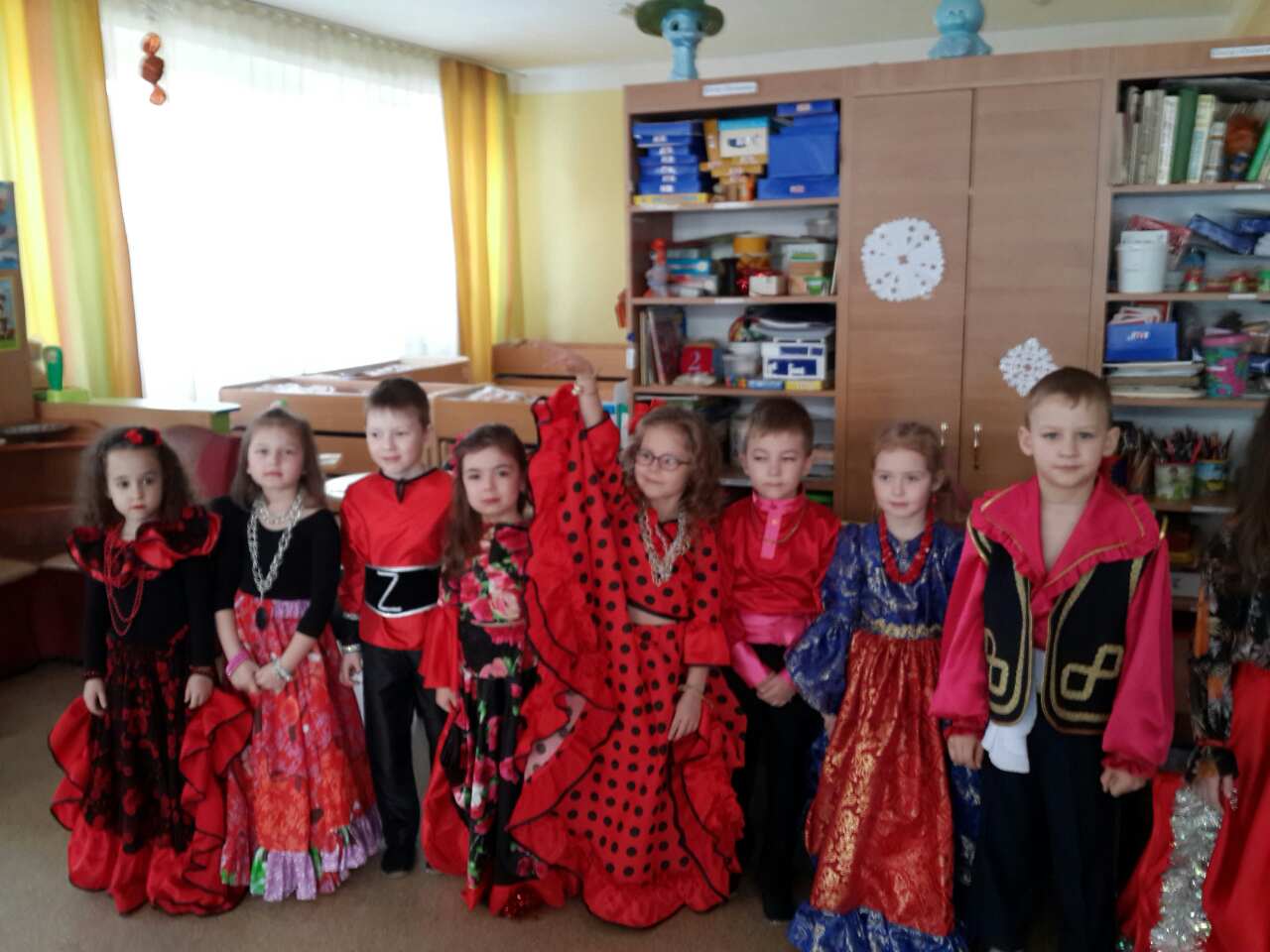 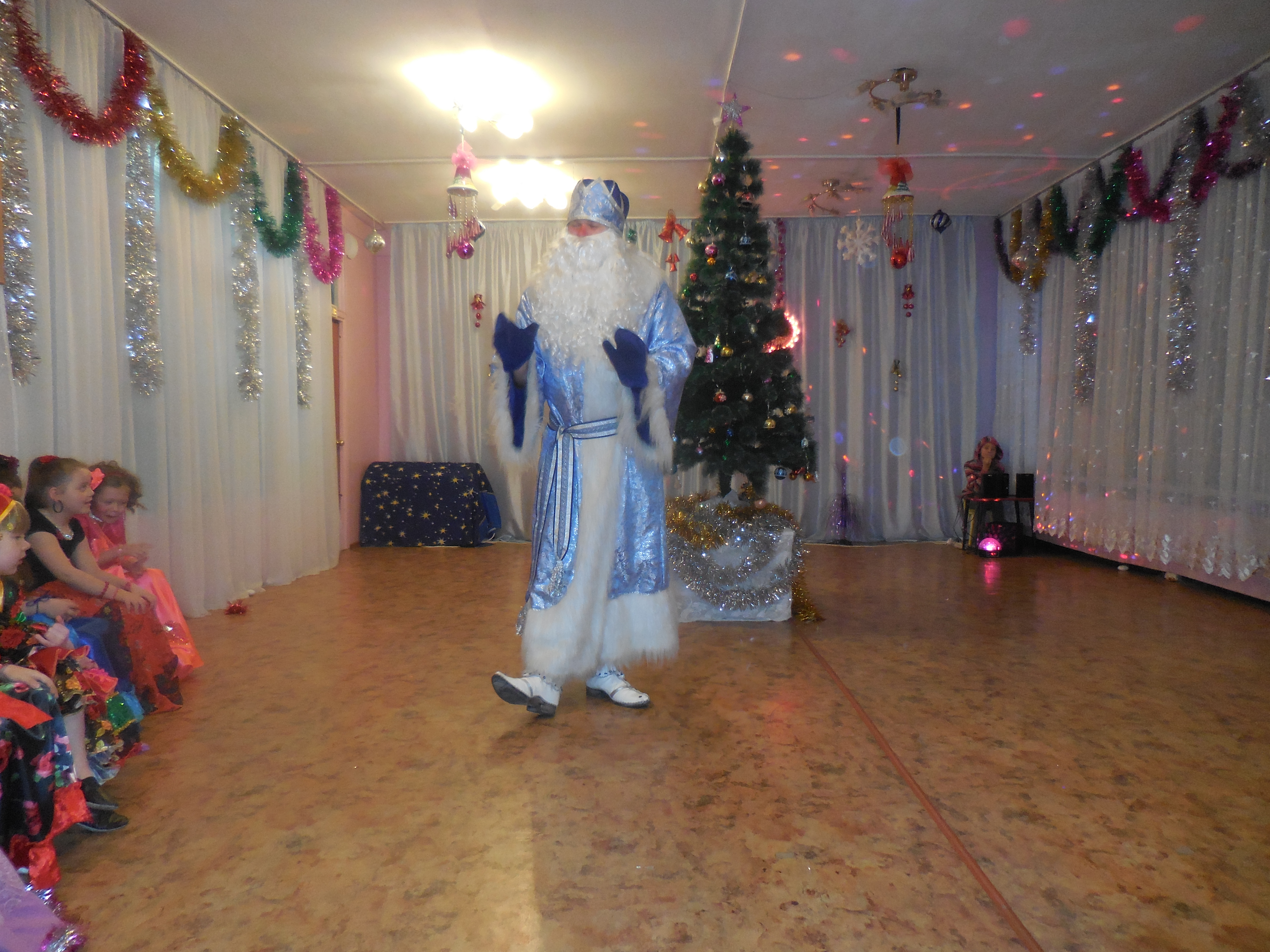 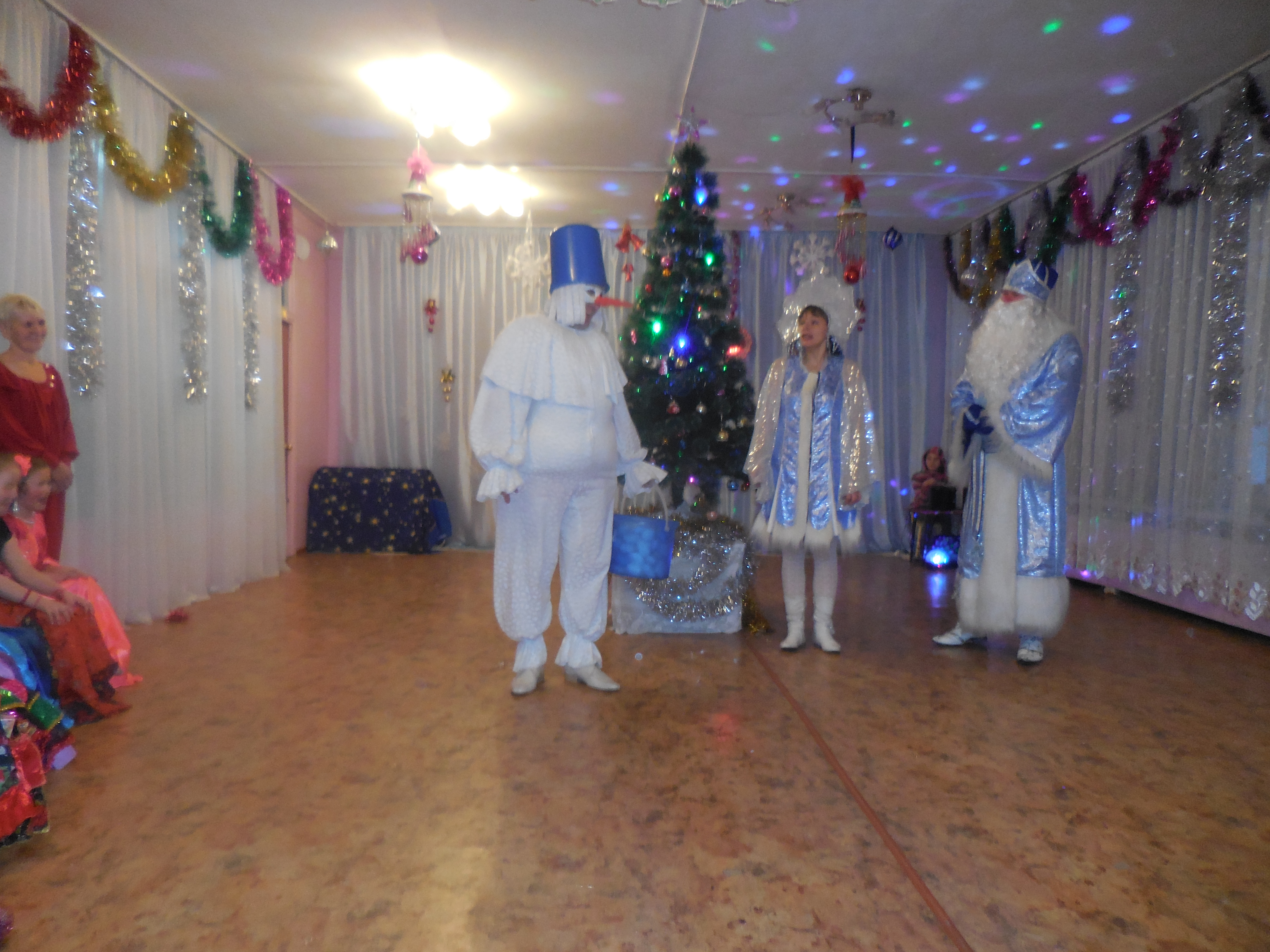 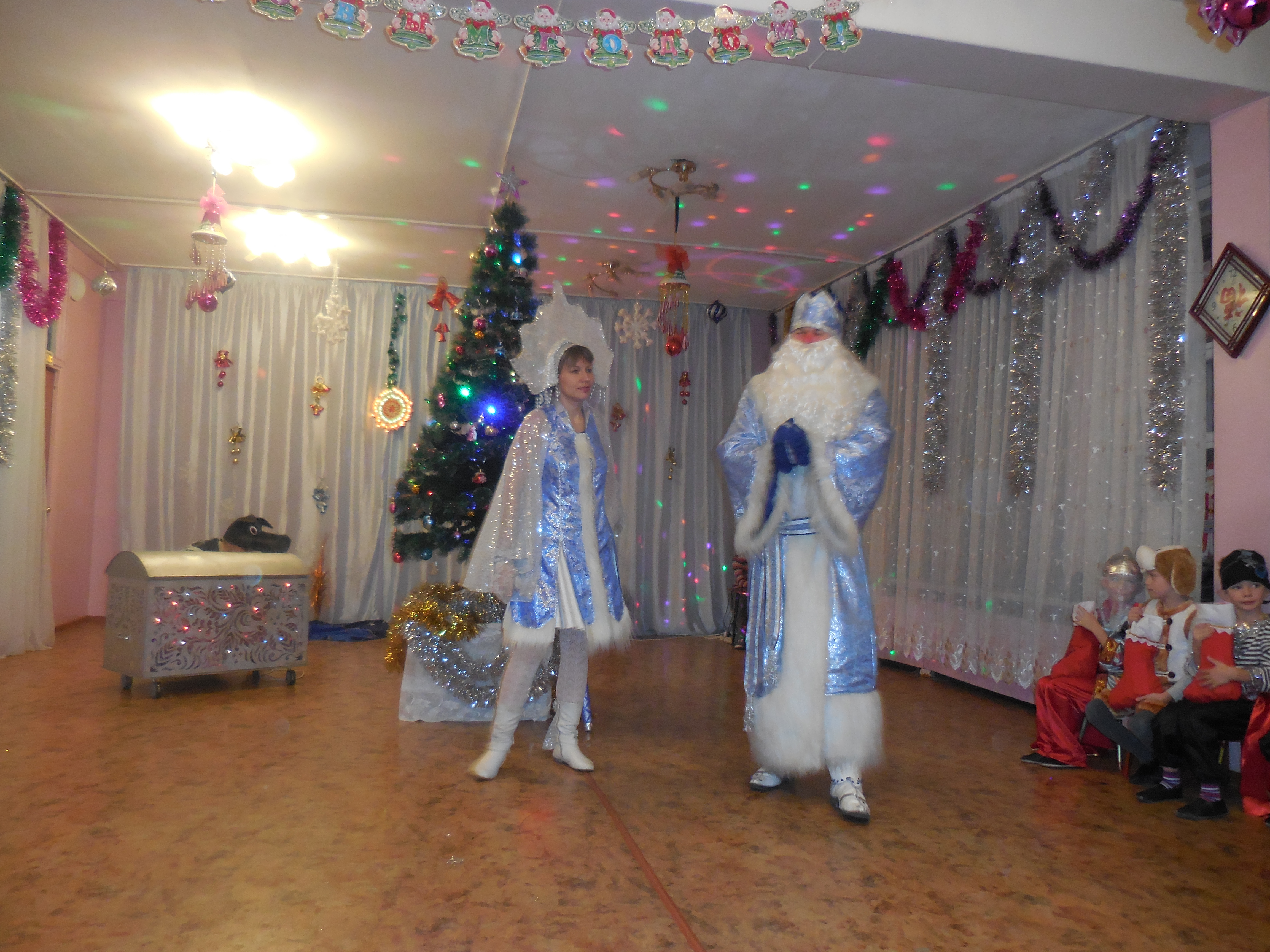 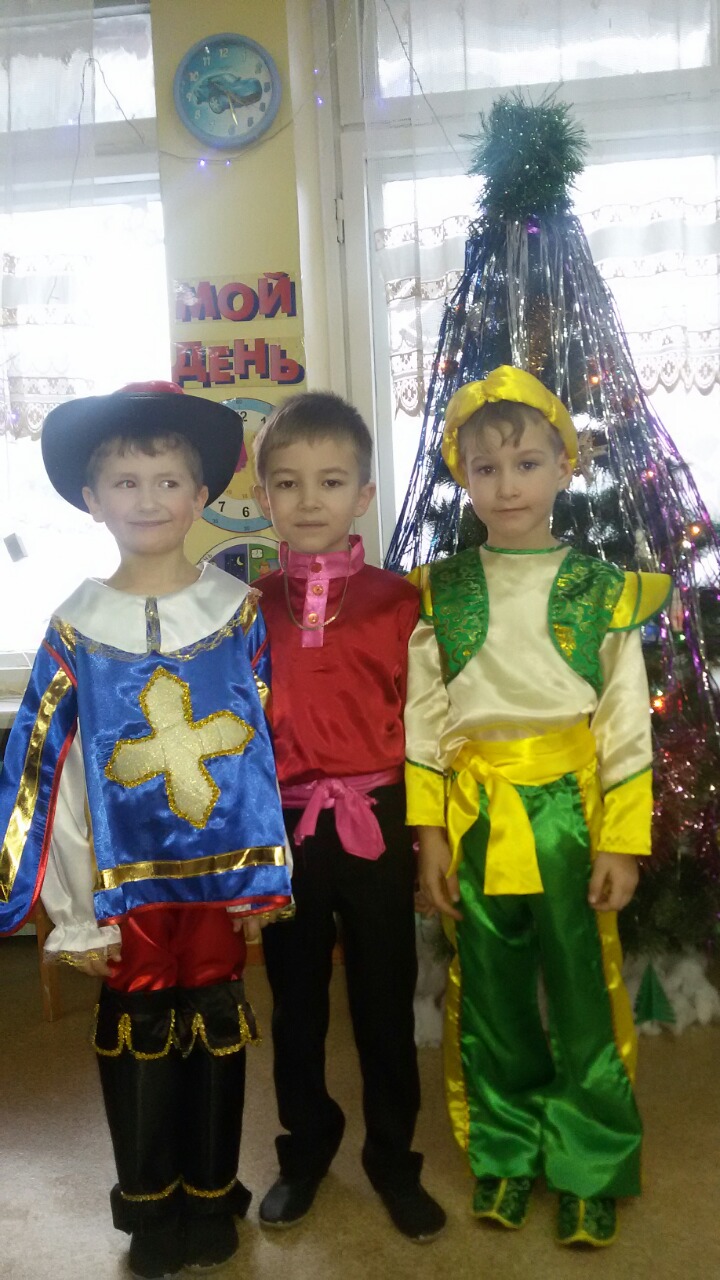 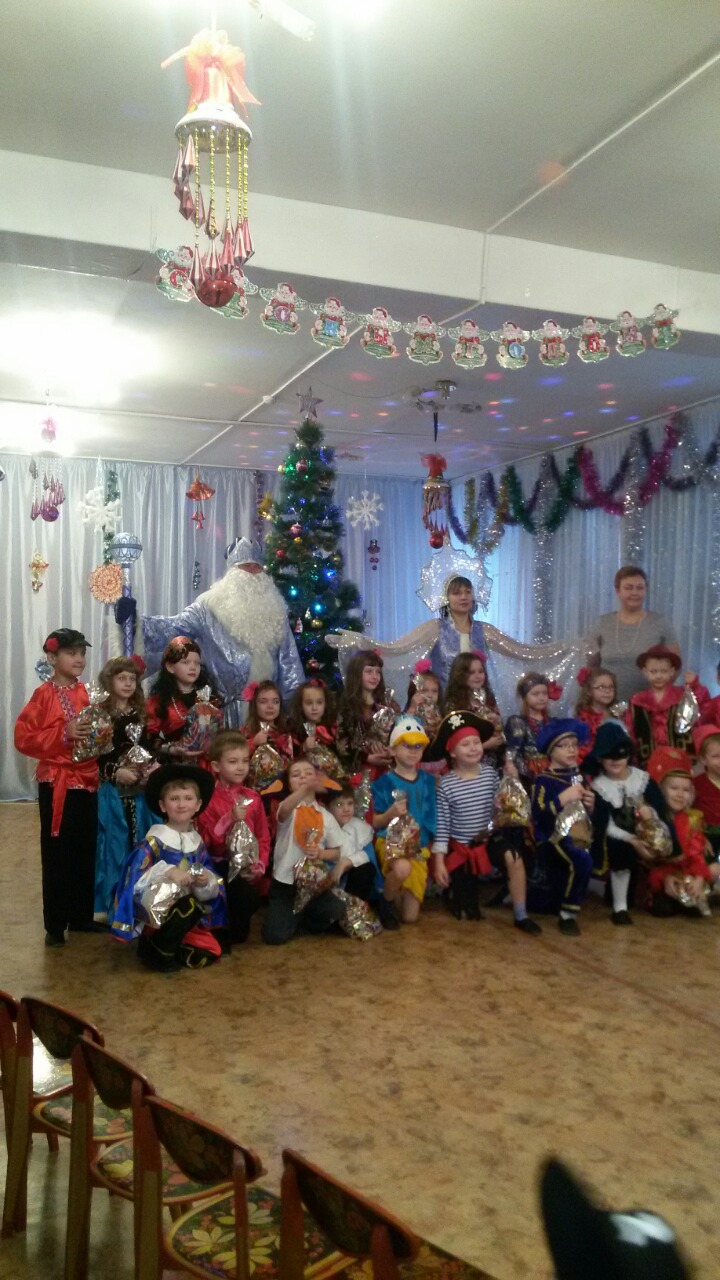 